Муниципальное бюджетное общеобразовательное учреждение«Рыбновская средняя школа №2»Формы и методы работы с детьми с ОВЗ на уроках истории«Формы и методы работы с детьми с ОВЗ на уроках истории»Мир особого ребенка – он закрыт от глаз чужихМир особого ребенка – допускает лишь своихМир особого ребенка интересен и пуглив.Мир особого ребенка безобразен и красивНеуклюж, порою странен, добродушен и открытМир особого ребенка иногда он нас страшит.Почему он агрессивен? Почему не говорит?Мир особого ребенка – он закрыт от глаз чужих.Мир особого ребенка – допускает лишь своих!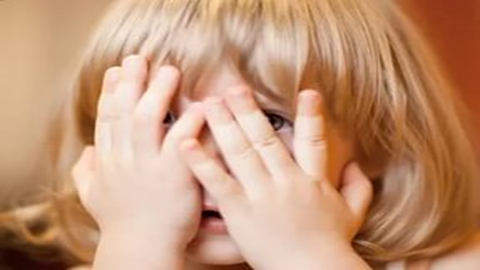       В последние годы для большинства стран мира, в том числе и для России, характерно увеличение числа детей, испытывающих значительные трудности в обучении по различным причинам.    По  данным научного центра РАМН, 85% детей рождаются с неблагополучным состоянием здоровья, только 15% учеников общеобразовательных учреждений практически  здоровы, 50% имеют функциональные отклонения, 35% - хронические заболевания.Высока заболеваемость нервно-психической системы (каждый третий школьник имеет отклонения от нормы)Актуальность проблемы психического здоровья детей в последние годы значительно возросла. Рост нервно-психических и соматических заболеваний, а также различных функциональных расстройств коррелирует с общим снижением успеваемости, особенно на начальных этапах обучения.По данным различных исследований, количество учащихся, которые не в состоянии освоить общеобразовательные программы начальной школы, составляет 30% обучающихся, а приблизительно 80% из них нуждаются в специальных формах и методах обучения.      В нашей школе обучаются 584 учащихся, из них 18 человек с Ограниченными возможностями: 8 учащихся с задержкой психического развития, 5 – с умственной отсталостью и 4 обучающихся с иными ограниченными возможностями.    Актуальность. Назрела острая необходимость в понимании проблем детей, имеющих задержку психического развития, уважении и признании их прав на образование, желание и готовность включить их в детское сообщество. Детям с особенностями развития сегодня вовсе не обязательно обучаться в специальных учреждениях, напротив, получить более качественноеобразование и лучше адаптироваться к жизни они смогут в обычной школе.Здоровым же детям это позволит развить толерантность и ответственность.       Когда говорят об обучении детей с особенностями в развитии в общеобразовательных школах, используют два термина «интеграция» и «инклюзия». В чем разница?     Интеграция предполагает, что ребенок должен адаптироваться к образовательной системе, а инклюзия предусматривает адаптацию системы к потребностям ребенка. При интеграции ребенок с особенностями в развитии должен выносить школьные нагрузки наравне со всеми. Если он несправляется, то уходит, школьная система при этом не меняется. Инклюзия - более гибкая система. Она основана на том, что все дети разные, что они не должны отвечать нашим требованиям и стандартам, но при этом все могут учиться. Это значит, что школа должна быть предназначена для обучения любого ребенка: кому-то понадобится отдельная образовательная программа, кому-то – пандус и т.п.      Инклюзивное образование – это обучение детей с ограниченными возможностями в общеобразовательных школах совместно со здоровыми детьми или в специально созданных классах. Оно дает возможность всем учащимся в полном объеме участвовать в школьной жизни, и направлено на развитие у всех людей способностей, необходимых для общения. При этом они могут достигать наиболее полного прогресса в социальном развитии. Именно социальная адаптация и реабилитация должны быть основой системы психолого-педагогической помощи детям с ограниченными возможностями здоровья.    Я работаю учителем в  классе, где обучаются дети с задержкой психического развития и церебрально-органического генеза.Дети с ОВЗ, обучаясь в классе со здоровыми детьми, требуют особенного отношения и внимания, но при этом педагог не должен показывать особого отношения к данным детям, не должен замедляться темп урока. Кроме того, дети без ограничений по здоровью также должны получать достаточное внимание педагога.Цель моей работы: помочь учащимся расширить кругозор, понимать то, что происходит в окружающем их мире, формировать свое отношение к различным событиям, социализировать в обществе.Задачи: - стимулировать познавательную активность; - повысить самооценку; - оптимизировать условия для организации деятельности учащихся с ОВЗ на уроках.   Для того чтобы дети с ОВЗ активно включались в работу на уроке я применяю  следующие приемы:Просмотр видеосюжетов, на определенную тему (например, портреты исторических личностей определенной эпохи). После просмотра видеосюжета, происходит беседа с учащимися, в результате которой формулируются тема и цель урока. Так же эффективна работа с плакатами и карикатурами. Урок можно начать с рассмотрения изображения, и обсуждения значимости тех или иных предметов, слов и т. д., что также наводит на тему и цель урока.Для активизации деятельности по изучению темы на уроках истории  я часто используется работу с таблицами. Также применяю исторические диктанты. Ассоциации. На экран выводится термин, исторический герой и  учащиеся класса  должны записать в тетрадь как можно больше ассоциаций. При проверке задания важно, что б ученики не повторялись в «ассоциациях» и при этом комментировали свой ответ.       Таким образом, можно успешно закрепить пройденный материал как по отдельно теме, так и по изученному разделу, а так же активизировать познавательные процессы у учащихся с ОВЗ.Криптограмма или шифротекст.7.В конце каждого урока важно осуществлять рефлексию состояния ребенка, его отношение к происходящему, его переживания на уроке в связи с тем содержанием и той деятельностью, которая либо коснулась его, либо захватило его, либо была для него полезна и интересна, либо он остался совершенно безразличен к происходящему. Учащиеся, высказываясь, учатся объективно оценивать свои знания.Остановимся на некоторых из них.Работа с таблицами. Для детей с ОВЗ достаточно сложно систематизировать материал, вписывать информацию в нужную строчку или колонку. Некоторые дети (например, с ДЦП) испытывают большие трудности при написании даже небольшого текста. Поэтому для таких детей, можно предложить таблицы с пропусками. Или уже готовые, заполненные таблицы, разрезанные на части. Ученику предлагается разложить части таблицы на парте или вклеить их в таблицу.Этап проверки знаний так же очень важен. Дети с ОВЗ очень часто не уверены в себе или уверены в том, что у них ничего не получится и считают, что даже не стоит начинать выполнять задание. Большой объём информации в учебнике, который нужно прочитать и усвоить, пугает их. Так же, как говорилось выше, дети с ОВЗ очень медленно пишут или не могут писать вообще. Для упрощения данной задачи я применяю исторические диктанты.Криптограмма дает возможность развивать логическое, образное мышление и внимание.Я предлагаю Вам, выполнить задания с использование криптограммы.(Приложение 1)  Инструкция:   Вы должны разгадать кодовые значения цифр (каждая цифра – буква). Разгадав значения цифр, нужно подставить буквы во вторую часть, расшифровывать  и прочитать текст.     В работе есть небольшие подсказки: некоторые буквы не зашифрованы (они встречаются в тексте в единичных случаях), термины для первой части я брала не самые трудные, так как это не зачет, а форма проверки и элементарных знаний, способствующая привлечению интереса к предмету.     Использовать криптограмму можно на любом уроке любого предмета, как в ходе проверки домашнего задания, так и в ходе изучения нового материала или  на повторительно-обобщающих уроках.  Это задание  включено в межрегиональную олимпиаду для детей с ОВЗ.  За два года наша школа выпустила 8 учащихся с ОВЗ. Стоит заметить, что все поступили в учебные заведения – училище, техникум и продолжают успешно учиться.  Школа призвана средствами образования обеспечить активное участие каждого выпускника в жизни общества, помочь ему в социальной адаптации, обеспечить достаточный уровень качества жизни.Приложение 1.Итоговая работа по истории России 6 классИнструкция:    Вы должны разгадать кодовые значения цифр (каждая цифра – буква). Разгадав значения цифр, нужно подставить буквы во вторую часть, расшифровывать  и прочитать текст. I. Ответив на вопросы, вы узнаете номер каждой буквы.1) Представитель основной группы населения Руси.2).Народное прозвище Ивана IV.3)Как назывался первый сборник законов Руси.4) Защитная рубаха воина.5) Татаро-монгольский хан, напавший на Русь.6) Князь, под предводительством которого наше войско победило татар в Куликовской битве. II. Расшифруйте текст, вставляя вместо цифр буквы. 1. 2. 11. 11. 4. 6.!     9. 14. 15. 7. 3.       17. 16. 4.      18. 5. 12. 7. 6.,__________________________________________________________________________________10. 12. 2.,   10. 12. 2.    19. 2. 16. 20. 2. 15. Ь. 11. 10. 2. 19. 8.         13. 2. 12. 2. 13. 8.__________________________________________________________________________________9. 2. 14. 9. 3. 15.       13. 15. 2. 12. 4. 16. 8. ,     10. 5. 10.              16. 3.       12. 7.?__________________________________________________________________________________21. Ь. 6. ,     9.      16. 5. 13. 1. 6. Ж. 3. 16. 16. 2. 4.        9. 2. 15. 3.,      9. 7. 6.,__________________________________________________________________________________14. 5.       13. 15. 5. 12. 8.     1. 5. 18. 11. 12. 9.,     11. 13. 5. 11. 15. 5.       3. 9. 1. 2. 13. 8.__________________________________________________________________________________2. 12.     21. 4. 16. 20. 4. 11. Х. 5. 16. 2. 9. 2. 4.           13. 6. 12. 7? __________________________________________________________________________________10131112616416ь201214167418111110561315917510215218205Ь185127417941214417216111024